_________老師您好：歡迎您參加健康促進社群與教師會共同辦理之飛輪運動研習，在此通知老師，上課時間為11月25日(星期六)上午09:00至10:00，請老師務必準時上課並著運動服、運動鞋攜帶毛巾、水壺，並帶一套乾淨服裝替換，避免天氣寒冷引起身體不適，地點為Billy運動健身館，行車路線如下圖所示，請老師自行前往。謝謝！                                   健康促進社群、國風國中教師會提醒您活動連絡人：張文權 0953-301058林逸翔 0986-568307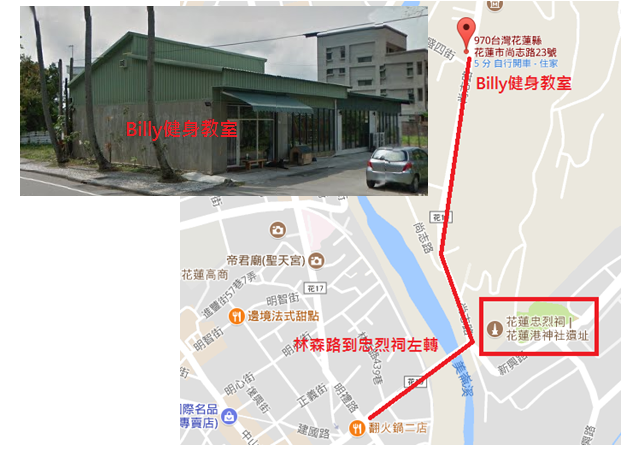 